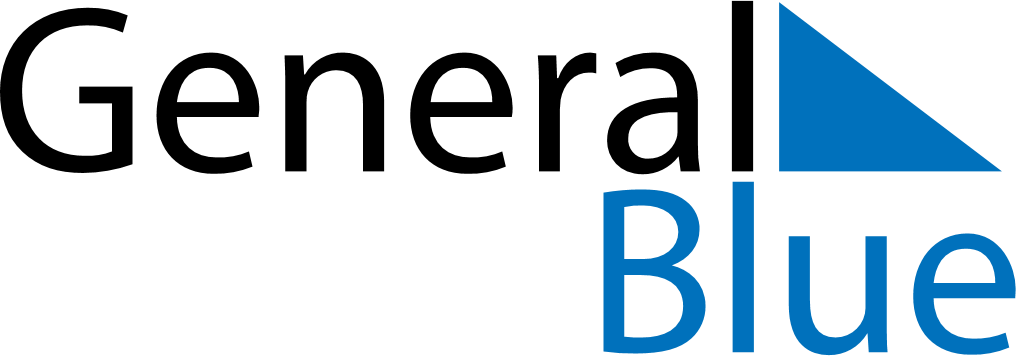 January 2020January 2020January 2020ChinaChinaSUNMONTUEWEDTHUFRISAT1234New Year’s Day5678910111213141516171819202122232425Spring FestivalSpring Festival262728293031Spring Festival